         П Р И К А З21.09.2022г.                                                    № 110                                                  г. СеверобайкальскОб утверждении кодекса профессиональной этики работников Муниципального казенного учреждения «Управление культуры администрации муниципального образования «город Северобайкальск»	В целях установления этических норм и правил служебного поведения работников в соответствии с Федеральным законом от 25 декабря 2008 г. № 273-ФЗ "О противодействии коррупции",П Р И К А З Ы В А Ю:Утвердить Кодекс профессиональной этики работников Муниципального казенного учреждения «Управление культуры администрации муниципального образования «город Северобайкальск» согласно приложению к настоящему приказу. Контроль за исполнением настоящего приказа возлагаю на ответственного за работу по профилактике коррупционных и иных правонарушений – юрисконсульта Управления культуры Викулову Ирину Юрьевну.Начальник				                                                   С.Г. ЗубареваВ дело №____за 2022 годИнспектор по кадрам 21.09.2022г.Приложение Утвержден приказом от 21.09.2022г. № 110Кодекс профессиональной этики работников Муниципального казенного учреждения «Управление культуры администрации муниципального образования «город Северобайкальск» 1. Общие положения1. Кодекс профессиональной этики работников  Муниципального казенного учреждения «Управление культуры администрации муниципального образования «город Северобайкальск» (далее – Кодекс этики) разработан в соответствии с положениями Конституции Российской Федерации, Указа Президента Российской Федерации от 12 августа 2002 г. N 885 "Об утверждении общих принципов служебного поведения государственных служащих" и иных нормативных правовых актов Российской Федерации, а также основан на общепризнанных нравственных принципах и нормах российского общества и государства.2. Кодекс этики  представляет собой свод общих принципов профессиональной служебной этики и основных правил служебного поведения, которыми должны руководствоваться работники Муниципального казенного учреждения «Управление культуры администрации муниципального образования «город Северобайкальск» (далее - работник Управления культуры) независимо от замещаемой ими должности.3. Гражданин Российской Федерации, поступающий на  работу в Управление культуры, обязан ознакомиться с положениями Кодекса этики и соблюдать их в процессе своей служебной деятельности.4. Каждый работник Управления культуры  должен принимать все необходимые меры для соблюдения положений Кодекса этики, а каждый гражданин Российской Федерации вправе ожидать от работника Управления культуры поведения в отношениях с ним в соответствии с положениями Кодекса этики.5. Целью Кодекса этики является установление этических норм и правил служебного поведения работников Управления культуры для достойного выполнения ими своей профессиональной деятельности, а также содействие укреплению авторитета работников культуры, доверия граждан к муниципальным учреждениям и обеспечение единых норм поведения работников Управления культуры.6. Кодекс этики  призван повысить эффективность выполнения работниками Управления культуры  своих должностных обязанностей.7. Кодекс этики  служит основой для формирования должной морали в Управлении культуры, уважительного отношения к работникам в сфере культуры  в общественном сознании, а также выступает как институт общественного сознания и нравственности работников Управления культуры, их самоконтроля.8. Знание и соблюдение работниками Управления культуры  положений Кодекса этики  является одним из критериев оценки качества их профессиональной деятельности и служебного поведения.2. Основные принципы и правила служебного поведенияРаботников Управления культуры9. Работники Управления культуры, сознавая ответственность перед государством, обществом и гражданами, призваны:а) исполнять должностные обязанности добросовестно и на высоком профессиональном уровне в целях обеспечения эффективной работы Управления культуры;б) исходить из того, что признание, соблюдение и защита прав и свобод человека и гражданина определяют основной смысл и содержание деятельности всего Управления культуры;в) осуществлять свою деятельность в пределах полномочий Управления культуры;г) не оказывать предпочтения каким-либо профессиональным или социальным группам и организациям, быть независимыми от влияния отдельных граждан, профессиональных или социальных групп и организаций;д) исключать действия, связанные с влиянием каких-либо личных, имущественных (финансовых) и иных интересов, препятствующих добросовестному исполнению ими должностных обязанностей;е) уведомлять представителя нанимателя (работодателя), органы прокуратуры обо всех случаях обращения к работнику Управления культуры  каких-либо лиц в целях склонения к совершению коррупционных правонарушений;ж) соблюдать беспристрастность, исключающую возможность влияния на их служебную деятельность решений политических партий и общественных объединений;з) соблюдать нормы служебной, профессиональной этики и правила делового поведения;и) проявлять корректность и внимательность в обращении с гражданами и должностными лицами;к) проявлять терпимость и уважение к обычаям и традициям народов России и других государств, учитывать культурные и иные особенности различных этнических, социальных групп и конфессий, способствовать межнациональному и межконфессиональному согласию;л) воздерживаться от поведения, которое могло бы вызвать сомнение в добросовестном исполнении работником Управления культуры должностных обязанностей, а также избегать конфликтных ситуаций, способных нанести ущерб его репутации или авторитету Управления культуры;м) принимать предусмотренные законодательством Российской Федерации меры по недопущению возникновения конфликта интересов и урегулированию возникших случаев конфликта интересов;н) не использовать служебное положение для оказания влияния на деятельность организаций, должностных лиц и граждан при решении вопросов личного характера;о) воздерживаться от публичных высказываний, суждений и оценок в отношении деятельности  Управления культуры, его руководителя, если это не входит в должностные обязанности работника;п) уважительно относиться к деятельности представителей средств массовой информации по информированию общества о работе Управления культуры, а также оказывать содействие в получении достоверной информации в установленном порядке;р) постоянно стремиться к обеспечению как можно более эффективного распоряжения ресурсами, находящимися в сфере его ответственности.10. Работники Управления культуры  обязаны соблюдать Конституцию Российской Федерации, федеральные конституционные и федеральные законы, иные нормативные правовые акты Российской Федерации.11. Работники Управления культуры в своей деятельности не должны допускать нарушение законов и иных нормативных правовых актов исходя из политической, экономической целесообразности либо по иным мотивам.12. Работники Управления культуры  обязаны противодействовать проявлениям коррупции и предпринимать меры по ее профилактике в порядке, установленном законодательством Российской Федерации.13. Работники Управления культуры при исполнении ими должностных обязанностей не должны допускать личную заинтересованность, которая приводит или может привести к конфликту интересов.14. Работник Управления культуры  обязан принимать соответствующие меры по обеспечению безопасности и конфиденциальности информации, за несанкционированное разглашение которой он несет ответственность или (и) которая стала известна ему в связи с исполнением им должностных обязанностей.15. Работник Управления культуры, наделенный организационно-распорядительными полномочиями по отношению к другим работникам, должен быть для них образцом профессионализма, безупречной репутации, способствовать формированию в Управлении культуры  благоприятного для эффективной работы морально-психологического климата.16. Работник Управления культуры, наделенный организационно-распорядительными полномочиями по отношению к другим работникам, должен принимать меры к тому, чтобы подчиненные ему работники не допускали коррупционно опасного поведения, своим личным поведением подавать пример честности, беспристрастности и справедливости.17. Работник Управления культуры, наделенный организационно-распорядительными полномочиями по отношению к другим работникам,  несет ответственность в соответствии с законодательством Российской Федерации за действия или бездействие подчиненных ему сотрудников, нарушающих принципы этики и правила служебного поведения, если он не принял меры по недопущению таких действий или бездействия.3. Рекомендательные этические правила служебногоповедения работников Управления культуры18. В служебном поведении  работнику Управления культуры  необходимо исходить из конституционных положений о том, что человек, его права и свободы являются высшей ценностью и каждый гражданин имеет право на неприкосновенность частной жизни, личную и семейную тайну, защиту чести, достоинства, своего доброго имени.19. В служебном поведении работник Управления культуры воздерживается от:а) любого вида высказываний и действий дискриминационного характера по признакам пола, возраста, расы, национальности, языка, гражданства, социального, имущественного или семейного положения, политических или религиозных предпочтений;б) грубости, проявлений пренебрежительного тона, заносчивости, предвзятых замечаний, предъявления неправомерных, незаслуженных обвинений;в) угроз, оскорбительных выражений или реплик, действий, препятствующих нормальному общению или провоцирующих противоправное поведение;г) курения во время служебных совещаний, бесед, иного служебного общения с гражданами.20. Работники Управления культуры  призваны способствовать своим служебным поведением установлению в коллективе деловых взаимоотношений и конструктивного сотрудничества друг с другом.Работники Управления культуры должны быть вежливыми, доброжелательными, корректными, внимательными и проявлять терпимость в общении с гражданами и коллегами.21. Внешний вид работника Управления культуры  при исполнении им должностных обязанностей в зависимости от условий службы и формата служебного мероприятия должен способствовать уважительному отношению граждан к Управлению культуры , соответствовать общепринятому деловому стилю, который отличают официальность, сдержанность, традиционность, аккуратность.Соблюдение работником Управления культуры  положений Кодекса этики  учитывается при проведении аттестаций, формировании кадрового резерва для выдвижения на вышестоящие должности, а также при наложении дисциплинарных взысканий.Нютагай hангай эмхи зургаан «Северобайкальск хото» гэһэн нютагай засагай байгууламжын захиргаанай Соёлой захиргаан»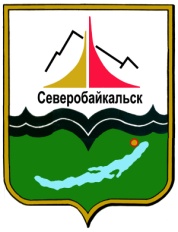 Муниципальное казённое учреждение«Управление культуры администрации муниципального образования«город Северобайкальск»